AP – Module poursuite d’étudesLa prospection et la valorisation de l’offre commercialeLe contexte professionnel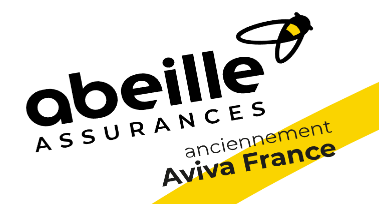 Activité : compagnie d’assuranceChiffre d’affaires annuel : 4,2 millions Répartition du CA : 66 % de professionnels (artisans, commerçants, professions libérales, entreprises, agriculteurs, collectivités locales, écoles, lycées, hôpital)34 % de particuliersLe 30 septembre 2021, Aviva France a rejoint Aéma Groupe, groupe mutualiste de protection. Cette opération d’envergure place Aéma Groupe au 5ème rang des acteurs de l’assurance en France. Aviva est devenue Abeille Assurances. Vous êtes en période de formation en qualité de conseiller (ère) commercial(e) au sein de l’agence de Langon. Votre tuteur, monsieur Sébastien DOLEUX, vous charge de l’accompagner dans sa stratégie de prospection.MISSION N°1 : 
Participer à la conception d'une opération de prospectionVotre tuteur vous soumet une extraction du SIC sur ses méthodes de prospection. Il vous demande de les analyser afin d’orienter sa prochaine campagne de prospection.1.1 Déterminer l’efficacité de la prospection en calculant le taux de conversion 
et le coût d’acquisition d’un client pour chaque méthode de prospection. 
Commenter vos résultats.1.2 Analyser les méthodes de prospection à l’aide d’indicateurs pertinents. Commenter vos résultats.Ressources à dispositionExtraction des informations du CRM ABEILLE Langon année 2021 (ressource n°1)MISSION N°2 
Mettre en œuvre et évaluer un programme de parrainageSuite à votre analyse des méthodes de prospection, votre tuteur s’interroge sur le déploiement d’un programme de parrainage (ressource 2). Il vous demande de participer à sa mise en place et son évaluation.2.1 Préparer, à l’aide d’un support numérique, les avantages du programme de parrainage à présenter lors de la réunion commerciale hebdomadaire à partir de votre veille informationnelle numérique et de vos connaissances.2.1bis Présenter les attendus d’une newsletter sur le programme de parrainage abeille            pour le site Abeille. 2.2. Concevoir l’OAV du programme pour votre tuteur à partir du courriel de votre tuteur Ressources à dispositionEntretien avec Sébastien DOLEUX (ressource n°2)Courriel de Sébastien DOLEUX (ressource n°3)MISSION N°3 
Suivre et évaluer l'action de prospectionLe suivi et l’évaluation de l’action de prospection est rendu possible grâce à l’extraction du CRM Abeille Langon et aux informations transmises par Sébastien Doleux. Ce dernier vous présente les coûts fixes et les coûts variables de l’opération menée de février à juin 2022.3.1. Mesurer et analyser les résultats de l'opération de prospection par rapport aux objectifs. 3.2. Analyser les résultats de l’opération de prospection à partir du tableau de bord extrait du CRM en : - Mesurant les performances commerciales du programme de parrainage par catégorie de cible (particulière et professionnelle) : Le taux de retour, le taux de transformation des rdv en client, le taux de conversion (efficacité globale) et le nombre moyen de contrat par client.- Déterminant le seuil de rentabilité en valeur de l’opération « programme de parrainage.3.1 et 3.2bis Évaluer les performances de l’opération à partir d’indicateurs pertinents ou-  Analyser le tableau de bord extrait du CRM Abeille Langon en mesurant l’efficacité de la prospection. - Mesurer et Analyser la rentabilité de l’opération de prospection pour chaque cible.3.3 Proposer deux axes d’amélioration à votre tuteur afin d’améliorer l’atteinte des objectifs du réseau Abeille.3.3bis Proposer des axes d’amélioration à votre tuteur afin d’améliorer les performances.Ressources à disposition :Extraction du CRM Abeille Langon (ressource n°4)Données pour évaluer la rentabilité du programme de parrainage (ressource n°5)Ressource n°1 - Extraction des informations du CRM ABEILLE Langon (année 2021)*NC : prospects non ciblésRessource n°2 - Entretien avec Sébastien Doleux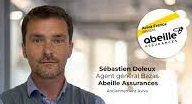 Ressource n°3 - Courriel de Sébastien Doleux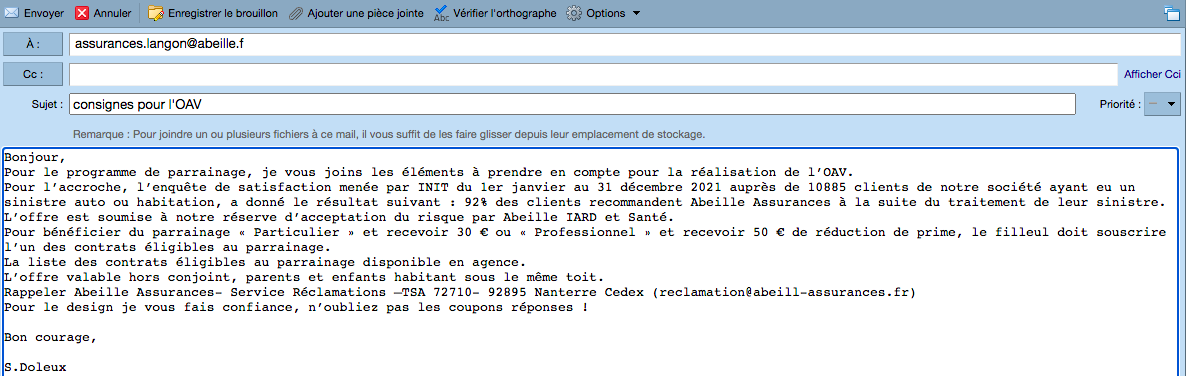 Ressource n°4 - Extraction du CRM Abeille LangonRessource n°5 - Données pour évaluer la rentabilité du programme de parrainageBAC PRO MCV OPTION B (PVOC)BTS NDRCBLOC 3 : FIDÉLISER LA CLIENTÈLE ET DÉVELOPPER LA RELATION CLIENTContribuer à des actions de fidélisation de la clientèle et de développement de la relation clientÉvaluer les actions de fidélisation et de développement de la relation clientBLOC 4B : PROSPECTER ET VALORISER L’OFFRE COMMERCIALERechercher et analyser les informations à des fins d'exploitationParticiper à la conception d'une opération de prospectionSuivre et évaluer l’action de prospectionBLOC 1 : RELATION CLIENT ET NÉGOCIATION VENTEExploiter et mutualiser l’information commercialeRemonter, valoriser et partager l’information commercialeMettre en œuvre et évaluer une démarche de prospectionBLOC 2 : RELATION CLIENT À DISTANCE ET DIGITALISATIONProduire, publier et assurer la visibilité des contenus digitauxPhoningSalonprofessionnelEmailingPublipostageBoitageRéseaux  sociaux(Linkedin, facebook)Coûts fixesExternalisation via ADDISCOM2330 € pour
 50 heures par an19 295 pour les 4 agences Gironde SudVINITECH 2021(1 fois par an)Abonnement professionnel internet par mois : 31,10 € (2 opérations mensuelles chaque année)700 € par semestre120 € par an d’impression pour les flyers.Une opération par semestre, mobilisant 2 commerciaux, 
250 € par commercialExternalisation via HERSAY SYSTEMS Abonnement 400 €/ anNombre de prospects (BDD)600600 exposants2 0001200NC*, 2000 flyers distribuésNCTaux de qualification de la BDD100 %100 %95 %85 %NCNCNombre de clients acquis5213420Chiffre d’affaires générées 4 500 €150 550 €(pour les 4 agences)1 500 €4 000 €900 €0 €RésultatsParticuliersProfessionnelsObjectifs réseau AbeilleObjectifs réseau AbeilleNombre de contacts via le site/newsletter/courriels/visites2 5001 5004 0004 000Nombre de parrainages (coupons renseignés)653323650300Nombre de RDV obtenus après relance téléphonique prospects (coupons renseignés)67429060Nombre de nouveaux clients50257030Nombre de contrats signés105558050